　　　　　　　　　　　　　　　　　　　　　　　　　　　　　　　　2019.09.17（火）川崎支部便り（定期便）（2019年10月　第20号）　　（オープンで各自が主役：川崎支部）　　　　川崎支部支部長　山岸　一雄　（執筆者　河合・山岸）川崎支部の皆さん、お元気でしょうか。今回は「とか言葉」（意味不明）と「察し」が主体です。　デパートに行くと、「保健所の指示によりペット類の持ち込みはご遠慮下さい」と食品売り場に掲示が出ています。ある大学の教授が「ペット類とありますが、犬猫等のペット以外に何か考えているのですか」とマネージャーに質問したところ、「さぁ、別に･･････」と睨みつけられたそうです。これは「とか言葉」と同じです。　好き嫌いを比較的はっきり言う若い人達も、そういう点になると、昔ながらの日本的思考を持ち続けているのでしょう。バレンタインのチョコレートを本命とアッシー君、ミツグ君、或いは義理チョコと、使い分けるのにくよくよと考えあぐむところは、イエスとノーがはっきり言えない日本人根性丸出しです。　あるアメリカ人が、日本語の「結構です」という表現が、どうとっていいか難解と言っていましたが、なるほど「どれで結構です」というのか「ノーサンキュー」と断っているのか、言われた方は迷うでしょう。しかし、日本人はあまり困りません。相手の意思を推測する「察し」の能力を備えているからです。　買い物で、「今、切らしているんですけれど」と言われると、アメリカ人は「けどなんだというのだ」「けれども何かしましょうかと言っているのか」と考えます。あれは、「とか言葉」と説明しても、理解しにくいでしょう。日本人なら「今、切れています」では不愛想で喧嘩腰に響くことを無意識に悟り、文末を和らげるために「が」「けど」「けれど」を使用します。ところが、学校で教える文法の教科書には、この様な文末表現法は記載していません。教室文法でも「察し」が必要なのでしょう。日本人的ですね。　日常生活のレベルでなら、これでも結構ですが、これが国際問題になるとすんなりとはいかなくなります。あの宮沢首相の米国労働者のワークエシックス（Work  Ethics－労働倫理）についての発言は、日本で聞くと巧みに用語を選び、慎重な判断の上でなされています。しかし、コンピューターの二進法で割り切ると、「アメリカ労働者は怠け者」という英語になってしまいます。竹下首相式に、「といった風に考えられないものかと思っているところなのですが･･････」といった言い回しは英語に翻訳出来ません。要するに、あれも政治家の「とか言葉」ですから、誰かが文法を書いて、外国人にも詳しく説明する必要が有ります。川　崎　点　描　（八景いろいろ－水戸光圀・武揚玉川八景）③　1694年（元禄7年）に、水戸光圀（黄門）が明国の東皐心越禅師（とうこう・しんえつぜんじ）（1639～1695）を招き、現在の横浜市金沢の山の上の能楽堂から見た景色を故郷の瀟湘八景になぞらえて漢詩を詠んだことが金沢八景になりました。東皐心越禅師は中国浙江省金華府浦江県に生まれ、金沢の地に瀟湘八景を擬す試みは慶長一九年（1614年）三浦浄心の書巡礼物語でも行われていますが、それを決定付けました。中国浙江省金華府浦江県は中国最大の湖西湖があり風光明媚な場所として有名で西湖十景があります。32歳のとき杭州西湖の永福寺に入山しましたが、17世紀半ばの中国は、明朝が滅び清朝に替わる際の混乱期となってしまいました。それを逃れるため、長崎興福寺の澄一（ちんい）の招きにより日本に渡来しました。いわば、戦争難民のような形での渡来だったのです。禅師は全国行脚による温泉湯治を行うことが好きだったようです。それが災いし、行脚中に明のスパイと勘違いされ投獄されてしまいました。その際、禅師の身元引受人となったのが光圀であり、光圀と禅師の親交はそこから始まったといわれています。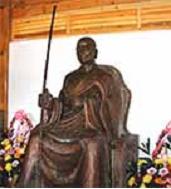 中国・浦江にある心越禅師像　江戸時代は安定していたので、旅が盛んになりました。例えば、「お伊勢参り」（三重県伊勢市・伊勢神宮）、関東の「富士信仰」です。「富士信仰」は平安時代以来、山岳修験者が民間に広まり、江戸時代の富士講の組織後に関東地方で多くの信者が参加しました。一種の信仰ブームです。更に、「大山参り」は奈良時代（755年）に開山した神奈川県の大山の山頂に祀られた石尊大権現と、中腹の大山寺を中心とした真言密教の修験道場の発展形です。大山参りは、日本橋～赤坂～三軒茶屋～二子の渡し～二子宿・溝口宿を経由して、大山に向かいました。校友会川崎支部の拠点である溝口は、大山街道（国道246号線）の宿場町でした。当時は大山詣（雨乞い信仰）と江ノ島詣を一緒に組み合わさっていた様です。　伊勢神宮参り、富士山参り、大山参りは、長期間・中期間の信仰の団体旅行の様なものです。「金沢八景」、「武陽玉川八景」「玉川八景（行善寺）」や川崎大師参りは、日帰り、1泊2日、2泊3日等のプチ旅行ですね。　江戸時代の瓦版（かわらばん）は、世相の時事性や速報性の高いニュースを扱い、街頭で内容を読み上げながら売り歩いたので、新聞報道とラジオ報道を兼ね備えていました。「奥の細道」（松尾芭蕉）、「東海道中膝栗毛」（十返舎一九の滑稽本）（川崎支部便り2018年9月号川崎万年屋を参照）、「好色一代男」、「曽根崎心中」、「風神雷神図」、「見返り美人」等明治時代、大正時代の生活感に影響を与えた様に思えます。　「武陽玉川八景」は多摩川の二子橋（大正時代の末に、現在の二子橋が架かる迄は二子の渡しで多摩川を渡りました。）から、多摩川の上流の現在の登戸間を、川崎側からの情景を詠んだ詩と、観光案内図の様な「武陽玉川八景之図」が発刊されました。この聞きなれない「武陽」とは、「江戸表」（えどおもて）の意味で、多摩川は江戸南側の大事な防衛線でした。その後の最初の二子橋は、1925年7月（大正14年）に架かりました。　1791年（寛政3年）に青陵岩精が作成した「武陽玉川八景之図」は、江戸馬喰町の森屋治兵衛が版元となり、江戸時代に溝口村の名主の丸屋七衛門が、当時盛況だった大山詣の人々に大山街道（国道246号線）往来の人々に販売しました。今日の観光案内パンフレットでしょうね。　この絵図が火種となり、現在の二子玉川の川崎側の「武陽玉川八景」、東京側の「玉川八景（行善寺八景）」が江戸市民のお手軽旅行（日帰りや1～2泊旅行）になりました。また、二子玉川と二子新地の両岸では舟遊びや、将軍家献上の鮎で有名な川魚料亭が並び、きれいどころを揃えた粋な店が増え、江戸近郊の雄興行楽地になりました。タイムマシンで体験してみたいですね。　溝口の丸屋が販売した武揚玉川八景之図に添えた佐野渡（さのわたり）の和歌八首を見ましょう。佐野渡の和歌八首はつぎのとおり（参考として）［都筑ケ丘夜雨］　大松に近き都筑の夏木立　嵐も時に夜の雨かな
［喜多見ノ晴嵐］　実を結ぶ梅の雨とて南寄り　喜多見に晴るゝ朝嵐かな
［登戸ノ夕照］　　登戸の口もまっかに夕てりの　うつりすぎてや色のさゝ色
［向ヶ丘ノ秋月］　　綱下げの秋の月見を夏の日や　あつき利生に祈誓かけたり
［溝ノ口ノ暮雪］　　六月の雪を沢山ぬり桶に　つゝみ余りたる溝口のくれ
［瀬田ノ落雁］　　近江路をかたゝ（堅田）をせた（瀬田）にうつしけり　かりの名つげて人にしらさん
［二子ノ帰帆］　　夕風を孕んで帰るむしろ帆に　月の生まるゝ二子すずしき
［宿河原ノ晩鐘］　入相のかねには花の江戸っ子も　みなちりかゝる宿河原道「武陽八景之図」の中央やや下に見える「分量樋」は「稲毛川崎ニケ領用水」の久地分量樋（昭和16年に、やや下流側に現在の「円筒分水」として造り替えられている）のことで、大小4本の堀に分かれている様子が良く分かります。（参考資料）・関宗里氏ふるさと発見講座資料　・川崎市中原図書館資料　　　　　 ・京都国立博物館ホームページ　・ウイキペディア　フリー百科辞典　　　　　 ・江戸近郊八景ホームページ　・行善寺提供資料　・宿河原常照寺提供資　　　　　　　　　　　　　　　　　　　　 料　・大山ふるさと館協力　・高津区地名資料室協力館協力川崎支部の活動・2019.09.28（土）ミステリーツアー（川崎の歴史を訪ねるちぃ散歩）、13時に南武線武蔵新城駅に集合）・2019.10.05（土）関東甲信越地区ブロック長会議(in　新潟)で各支部の活動方針の意見交換、校友会本部への提案を行う。・2019.11.23（土）　都市工学科の長岡教授の講演会（公共水道管の更新遅延と水資源の活用）14時から夢キャンパスにて。　　・2019.12.01（日）　カップヌードルミュージアムの見学会（家族向け）（みなとみらい駅から徒歩5分）　　・2019.12.21（土）　医用工学科の和多田教授の講演会（日常生活を支援する機器の開発）14時から夢キャンパスにて。　　・2020.02.08（土）　アップコン社長松藤氏の講演会（働き方改革で数々の賞を受章）14時から夢キャンパスにて　　・2020.03.28（土）　お花見11時から（南武線津田山駅徒歩5分の緑ヶ丘公園内にて）ご存知ですか？　蒸し暑い夏のピークを過ぎると、急に抜け毛が気になる方が多い様です。漢方では、髪は「血（けつ）の余り」と言われ、体に栄養を与える「血」が十分ならば、髪は丈夫でつややかになります。しかし、暑さで食欲が落ちバランスが良い食事がとれなかったり、冷たいものの食べ過ぎで胃腸の働きが弱ると血が不足し、髪の毛が細くなったり、抜ける原因になります。季節にかかわらず、胃腸が弱い人も抜け毛も同じ原因です。また、産後の抜け毛もア出産に伴う血の消耗によるものです。不足した血を補うレバー、豚肉、卵、プルーン、ほうれん草、胃腸の調子を整える山芋、カリフラワー、キャベツ、生姜、とうもろこし等を一緒に取ると良いです。加齢による髪の抜け毛（バーコード状態）は腎精不足が原因の一つなので、黒豆、プルーン、鰻等が効果的です。お茶の水大学名誉教授の外山滋比古（「思考の整理学」や「老いの整理学」で有名）の長生きのコツをラジオ番組（NHK）で伝授していました。①夜眠れない時は、朝寝をする。昼寝や朝寝では、眠らなくても20分程度横になると、睡眠とあまり違わない効果が有る。　②「ノンレム睡眠」（脳が休息を取る為の深い眠り）と「レム睡眠」（脳が少し活動している）が有り、レム睡眠が非常に大事。頭の中を掃除する時間になる。前日の様々な情報を整理して、いいものは残し、頭をすっきりさせる。昼間に体を動かすと、頭の掃除が出来る。　③よく忘れて、よく覚える。うまく忘れることは、頭の衛生上非常に良く、この繰り返しで頭が良くなる。　④腹5分目で、空腹を感じる程度が良い。年齢を加えると、空腹感が少なくなるので、栄養価の高い物を少量食べる。牛乳を多く、辛い物は控えること。食事後は、「美味しかった。」と喜ぶと、周囲も楽しくなる。　⑤運動だけではなく、動くところはすべて動かす。これが健康の基本となる。編み物をして元気な方は、頭と目と手を同時に使用するので、非常に良い刺激になる。　⑥耳を使う。ブルーノ・タウト（世界的に有名なドイツ人の建築家）は、「日本人は目で試行する。」と言う様に、日本では「勉強とは文字を読むこと。」の伝統がある。文字になっているものは、殆ど過去のこと。「耳学問」の様に、耳を使う事。日本人が独創性に乏しいのは、目で考えることを重視しているからではないか。　　⑦さらに良いのは、口を動かすこと。カラオケや読経で大声を出すと、全身運動の代わりになる。　⑧おしゃべりをする。三人以上で話すのは、大きな刺激になる。思いがけない「セレンディピティ」（偶然に思いがけない幸運な発見をする能力，またはその能力を行使すること）が起こる。人の悪口やゴシップは言わないことが大事。　⑨失敗から学ぶ。すぐに成功した人は、あまり努力をしていない。失敗の後に、「よし」と反発して挽回する時の力は、元の力よりも強い。その時のエネルギーは120％以上となる。失敗を繰り返すうちに、恐れなくなり、更に一層高みに行ける。　皆様も真似をして、100歳を目指しましょう。皆様のご意見・ご感想をお待ちしています。（連絡先：k_yamagishi@6kou.co.jp 山岸宛（窓口））